Iscrizione itinerario prematrimoniale 2022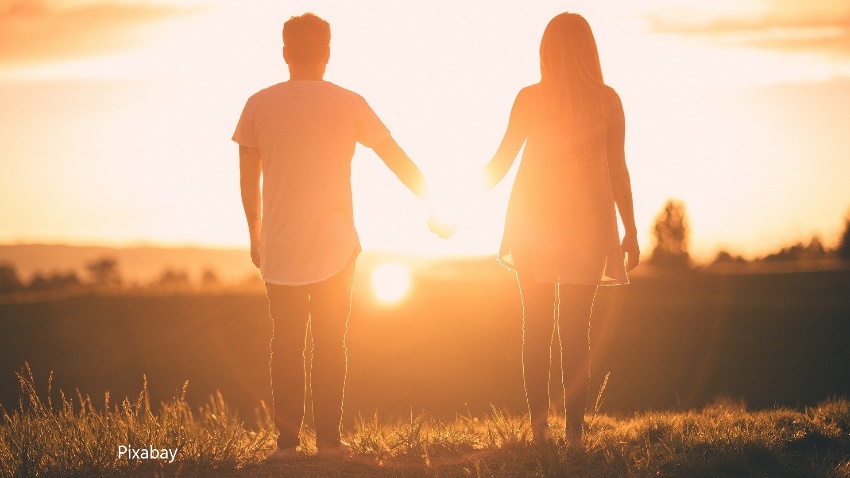 Domenica 	  9.1.2022	14.00 - 16.00Domenica 	23.1.2022	14.00 - 16.00Domenica 	30.1.2022	14.00 - 16.00Domenica   	  6.2.2022	14.00 - 16.00Domenica 	13.2.2022	14.00 - 18.30Tutti gli incontri si terranno al Pfarreiheim Cham, Kirchbühl 10, 6330 ChamNome (donna)	Cognome (donna)	Indirizzo	Cellulare					e-mailNome (uomo)	Cognome (uomo)	Indirizzo	Cellulare					e-mailRitornare a: Missione Cattolica di Lingua Italiana nel Canton ZugoLandhausstrasse 15, 6340 Baar, missione@zg.kath.ch, 041 767 71 40